Załącznik nr 10 do SWZ - Oświadczenie dotyczące tajemnicy przedsiębiorstwa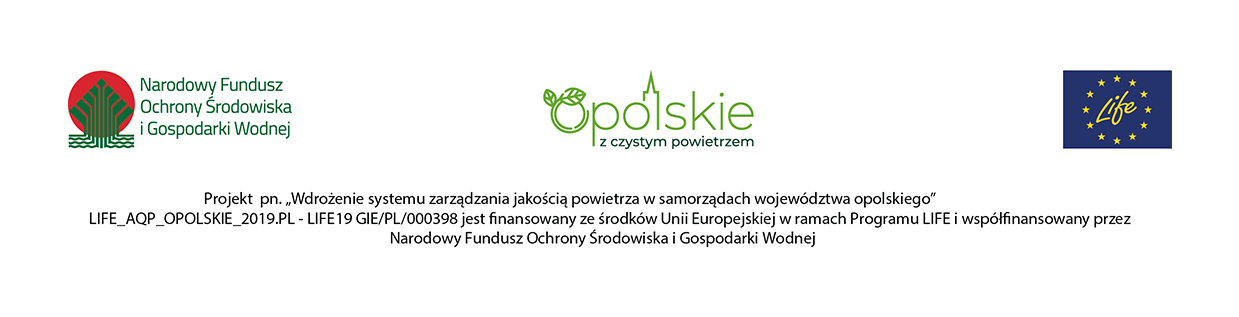 Zamawiający: Województwo Opolskie- Urząd Marszałkowski Województwa Opolskiego ul. Piastowska 14, 45 – 082 Opole nr DOA-ZP.272.29.2022Oświadczenie dotyczące tajemnicy przedsiębiorstwaJa/My, niżej podpisany/-i: działając w imieniu i na rzecz: /nazwa (firma), dokładny adres Wykonawcy/Wykonawców/: ………………………………………………………………………………………………..…………………………. ,przystępując do postępowania prowadzonego w trybie przetargu nieograniczonego  nr DOA-ZP.272…….2022  pn.  Urządzenia infrastruktury serwerowej - dedykowany serwer do obsługi platformy it wraz z oprogramowaniem serwerowym w ramach realizacji projektu life_aqp_opolskie_2019.pl – life19 gie/pl/000398)* 1.    1. Część 1 – Dostawa dysków SSD i półek dyskowych w zakresie rozbudowy posiadanej macierzy dyskowej2. Część 2 – Dostawa w zakresie rozbudowy klastra HA (High Availability) o dodatkowe 2 licencje Microsoft Windows Server Datacenter 2022, * należy wpisać znak „X’ przy właściwej nazwie części postępowania Nie ujawnia się następujących  informacji  stanowiących  „tajemnicę przedsiębiorstwa” w rozumieniu  przepisów o zwalczaniu nieuczciwej konkurencji w złożonej przez nas ofercie w niniejszym postępowaniu:  …..........(należy wskazać   informacje stanowiące „tajemnicę przedsiębiorstwa” w  złożonej ofercie) Oświadczam, że zastrzeżone informacje przez Wykonawcę  w ofercie stanowią „tajemnicę przedsiębiorstwa” ponieważ : a) Wykonawca wykazuje, że zastrzeżone informacje mają charakter: techniczny, technologiczny, organizacyjny przedsiębiorstwa lub posiadają  wartość gospodarczą: …......................................................................................................................................................................................b) Wykonawca wykazuje, że zastrzeżone informacje stanowiące tajemnicę przedsiębiorstwa  i nie zostały ujawnione do wiadomości  publicznej : …......................c) Wykonawca wykazuje, jakie podjął działania w celu zachowania ich poufności: ….....................Uwaga: Sam fakt zapakowania w odrębną kopertę i ocechowanie klauzulą „tajemnica  przedsiębiorstwa” nie stanowi tajemnicy przedsiębiorstwa w rozumieniu  przepisów  o zwalczaniu nieuczciwej  konkurencji  	* Przez tajemnicę przedsiębiorstwa rozumie się informacje techniczne, technologiczne, organizacyjne przedsiębiorstwa lub inne informacje posiadające wartość gospodarczą, które jako całość lub w szczególnym zestawieniu i zbiorze ich elementów nie są powszechnie znane osobom zwykle zajmującym się tym rodzajem informacji albo nie są łatwo dostępne dla takich osób, o ile uprawniony do korzystania z informacji lub rozporządzania nimi podjął, przy zachowaniu należytej staranności, działania w celu utrzymania ich w poufnościZastrzeżenie informacji może dotyczyć nie tylko oferty, ale i innych dokumentów czy informacji składanych przez wykonawcę w postępowaniu. Dla skuteczności dokonanego zastrzeżenia należy wypełnić następujące warunki:Informacje stanowiące tajemnicę przedsiębiorstwa w całości lub części danego dokumentu powinny być złożone w oddzielnej części oferty (przykładowo w odrębnym pliku, dokumencie elektronicznym) i jednoznacznie oznaczone w nazwie pliku, dokumencie czy jego fragmencie. Przykładowo w nazwie pliku oznaczenie: TP lub tajemnica. W przypadku treści dokumentu czy informacji oznaczenie fragmentu oznaczonego tajemnicą przedsiębiorstwa może zostać dokonane przykładowo poprzez oznaczenie kolorem, wskazanie punktów czy rozdziałów, dokumentu w którym zawarte są informacje stanowiące tajemnicę przedsiębiorstwa.Wykonawca ma obowiązek równocześnie z dokonanym zastrzeżeniem wykazać, że zastrzeżone informacje stanowią tajemnice przedsiębiorstwa. Wymagania w tym względzie normuje definicja tajemnicy przedsiębiorstwa - Ustawa o zwalczaniu nieuczciwej konkurencji (t.j. Dz. U. z 2022 r. poz. 1233)Zamawiający nie ujawnia informacji stanowiących tajemnicę przedsiębiorstwa w rozumieniu przepisów ustawy z dnia 16 kwietnia 1993 r. o zwalczaniu nieuczciwej konkurencji (t.j. Dz. U. z 2022 r. poz. 1233) jeżeli Wykonawca, wraz z przekazaniem takich informacji, zastrzegł, że nie mogą być one udostępniane oraz wykazał, że zastrzeżone informacje stanowią tajemnicę przedsiębiorstwa. dokument sporządzany jest w formie elektronicznej i podpisywany kwalifikowanym podpisem elektronicznym osoby uprawnionej do reprezentacji Wykonawcy